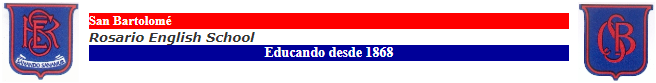 Sede FishertonECONOMÌAAleu, MateoBalbi Riestiffo, RoccoBrengler Canciani, IvoCáceres, Juan BautistaCasiello, SimònFermani, AlvaroFerrer, TomàsFinkelstein, IanFlores, BenjamínGianneschi, CarmelaGomez Paris, MarcoGuasoni, VictoriaGutierrez Fernandez, NicolásHourquescos, InésJoffre, LautaroManera, Abril Martinez Blanco, LuciaMignacco, GiuliaMorales, AgustínOrtenzi, AlejoPairetti, RamiroPetrocelli, FelipePetrocelli, MercedesPoldrugach, JuliaPoldrugach, MiaRicobelli, Juan CruzRomano, Julia MaríaTsoulis, ConstantinoValentine, SophieCs. NATURALESAvendaño, AlbertinaBartolozzi, SofíaBrengler NicoleBruni, MartinaCabanellas, InésCastagnino, MíaCicogna, GuadalupeClementin, EmmaDe la Horra, AgustinaDi Battista, AngelinaFermani, Lara Gut, Juan BautistaImpallari, JuanaJackson, VictoriaLarrazabal, MagdalenaMoyano, PalomaPujol, Bernardita InésQuaranta, FrancaRoca, Miranda SolRomano Lamas, CatalinaSegovia, Giselle MilagrosUrribarri, LuciaVergara, TomásVillavicencio, DelfinaVivas, LuisinaVon Ifflenger Granegg, DelfinaVargas Cabrera, Julieta Rocío